1.	Írd le a számokat számjegyekkel!		huszonöt egész nyolcvanegy század	25,81		hat egész ötszázhat ezred	6,506		negyven egész hatszáznyolc tízezred	40,0608	tizenkilenc ezred	0,0192.	Írd le a számokat betűkkel!		4,07	négy egész hét század		100,8	száz egész nyolc tized		5,205	öt egész kétszázöt ezred		0,00036	nulla egész harminchat százezred3.	Olvasd le a számokat a számegyenesről!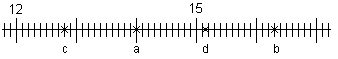 		a=14		b=16,3		c=12,8		d=15,154.	Ábrázold a számokat a számegyenesen!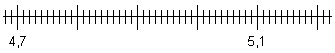 		a=4,85	b=5,17	c=4,93	d=4,7055.	Döntsd el melyik a nagyobb! 	6,7  >  6,597	0,09  <  0,1	15,756 >   14	5,06 =   5,060006.	Állítsd növekvő sorrendbe az alábbi tizedestörteket!	0,3;  0,30;   3,03;   30,3   30,03;   3,003;   0,003;   3,3;   3,0330,003 < 0,033 < 0,3 = 0,30 < 3,003 < 3,03 < 3,033 < 3,3 < 30,03 < 30,37.	Kalapácsvetés eredményeit tartalmazza a táblázat! Ki hányadik helyen végzett, ha a nagyobbat dobó előrébb végez? (4 pont)10.	A 42,567-ban mennyi a 	legnagyobb helyiérték? százas		legkisebb helyiérték? ezred		mi áll a tizedek helyén? 5		4 valódi értéke? 40		6 valódi értéke? 0,06		legikesebb helyiérték? ezred	11.	Írd fel az alábbi tizedes törteket!	6 század + 8 ezres + 9 tizes + 4 egyes = 94,068	4 század + 1 egyes +  3 ezred= 1,04312.	Végezd el a kerekítéseket!			egészre: 6,498 	6	századra: 0,03923 	0,04			tizedre: 32,4867  	32,5	százasra: 205,89 	200VersenyzőDobás (m)HelyezésNévNagy Gergő45,671.Papp EndreKiss András45,72.Kiss AndrásPapp Endre463.Nagy GegőGaál Roland44,994.Dúró PéterHalász Ede45,095.Halász EdeDúró Péter45,6686.Gaál Roland